Date: December 2020						dr. Lidija Kegljevič ZagorcCurriculum vitae Personal dataName and SurnameLidija KEGLJEVIČ ZAGORCNationalitySlovenianDate of birth09.03.1970EducationPeriod from 2010 to 2017 Name of educationDoctor of Science in Business EconomicsName of the institution which awarded the diploma, certificateUniversity of Novo mesto, Faculty of Business and Management SciencesPeriod from 2006 to 2009 Name of educationMaster of Economics and ManagementName of the institution which awarded the diploma, certificateHigher Education Centre Novo mesto, Faculty of Business and Management Science Period from 2000 to 2003Name of educationBachelor’s in economicsName of the institution which awarded the diploma, certificateHigher Education Centre Novo mesto, Faculty of Business and ManagementSciencePeriod from 1989 to 1994Name of educationCivil engineerName of the institution which awarded the diploma, certificateUniversity of Ljubljana, Faculty of Civil and Geodetic EngineeringWorking years26Years of employment in the current company5Work experiencePeriodfrom 15. 11. 2016 to this day Name and address of employerDRI Investment managing d.o.o., LjubljanaOccupation or position heldProject ManagerMain tasks and competencesManagement of Infrastructure ProjectsPeriodfrom 01. 11. 2015 to 14. 11. 2016Name and address of employerDRI Investment managing d.o.o., LjubljanaOccupation or position heldExpert associate on the Railway ProjectMain tasks and competencesIndependent professional work and participation in project managementPeriodfrom 01. 09. 2006 to 31. 10. 2015Name and address of employerSTIA NGI d.o.o., Novo mestoOccupation or position heldProject ManagerMain tasks and competencesManagement of Construction ProjectsPeriodod 01. 04. 2001 do 31. 08. 2006Name and address of employerSTIA d.o.o., Novo mestoOccupation or position heldDirectorMain tasks and competencesBusiness Management and Project ManagementPeriodfrom 01. 04. 1999 to 19. 03. 2001Name and address of employerTopos d.o.o., Dolenjske TopliceOccupation or position heldProject ManagerMain tasks and competencesProject ManagementPeriodfrom 01. 01. 1995 to 31. 03. 1999Name and address of employerDružba za državne ceste d.o.o., Ljubljana Occupation or position heldExpert associate Main tasks and competencesIndependent professional work Periodfrom 01. 06. 1994 to 31. 12. 1994Name and address of employerRepublic Road AdministrationOccupation or position heldTraineeMain tasks and competencesExpert supportKnowledge and competenciesProfessional examsProfessional exams for construction work management Professional exam for a worker in state administrationLicense / CertificatesMemberships in professional organizationsChamber of Engineers SloveniaForeign LanguagesComputer skillsMS Office (Word, Excel, PowerPoint.), MS Project, SPSSOther knowledge and competenciestraining for handling classified information,knowledge in the field of investments,knowledge in the field of leadership and management,leading interdisciplinary teams,organization and management of projects,methodological and analytical knowledge,knowledge of legislation in the field of construction, spatial planning, investment documentation and environmental protection,driver's license category B.Professional and other experienceproject management,managing project teams,management of procedures for placement in space for spatial arrangements of national and municipal importance,management and preparation of project and spatial documentation,participation in administrative procedures,participation in the preparation of investment and tender documentation,conducting reviews and preparing expert opinions,representation of investors,participation in the preparation of legislation in the field of construction of facilities,reviews of professional materials, leading folders of PGD documentation and studies of variants (construction part),lecturer in the field of construction and spatial investments and construction of facilities,participation in the program committee of the Academy of Construction Investments, organized within the Chamber of Commerce and Industry.Education training, acquired additional functional knowledgeActive participation in international and domestic scientific and professional conferences in the fields of construction, road infrastructure and economics.Titles of scientific and professional conferences in which I actively participated:(2019) Construction, Spatial and Environmental Conference. Ljubljana, Slovenia.(2017 and 2019) Expert consultation Consulting engineering and its role in the investment process. GZS. Ljubljana, Slovenia.(2019) World Conference of Engineers World Construction Forum. Cankarjev dom Ljubljana, Slovenia.(2015, 2018) International Conference on Roads and Transport. Portorož, Slovenia.(2018) Expert conference of the Society for Roads of North eastern Slovenia, Ravne na Koroškem, Slovenia.(2011 and 2013) Expert conference of the Association of Asphalt Pavers of Slovenia. Colloquium on asphalts and bitumen. Bled, Slovenia.(2008, 2012, 2013, 2014, 2016) Scientific Conference Challenges of Globalization and the Socio-Economic Environment of the EU, FUPI, Novo mesto, Slovenia.Previous pedagogical workPedagogical work at higher education and other institutions:lecturer at the Novo mesto College of Management and Management for the period from 26 May 2012 to 25 May 2017.lecturer at an invited lecture at the University of Novo mesto, Faculty of Economics and Informatics entitled the use of business statistics in practice, in 2018 andlecturer and head of the module Spatial and investment activity at the Academy of Construction Investments, organized within the Chamber of Commerce of Slovenia, in 2018, 2019 and 2020.lecturer at the New University, Faculty of Economics and Law LjubljanaParticipation in international projectsParticipate in Group of Experts on Benchmarking Transport Infrastructure Construction Costs, UNECE, from 2017 to 2018.Professional and scientific articlesKegljevič Zagorc L. (2019). The role of the engineer in the phase of preparation for construction with emphasis on current issues. Proceedings of the 2nd Expert Conference Consulting Engineering and its role in the investment process. GZS Ljubljana.Kegljevič Zagorc L. (2019). Engineers in sustainable development societies. Contribution to the World Construction Forum. Cankarjev dom Ljubljana.Kegljevič Zagorc L. (2019). Sustainable development and changes in the construction profession. Construction Journal, no. 8, year: LXVIII. Association of Engineers and Construction Technicians of Slovenia. Ljubljana.Kegljevič Zagorc, L. in Kušnik J. (1018). Presentation of investment projects of the third development axis, the holder of which is DARS d.d. Proceedings 3rd development axis: is it finally for real now? Road Association of Northeastern Slovenia. Expert consultation (6; 2018; Ravne na Koroškem).Kegljevič Zagorc L. (2018). Investment and company responsibility. Journal of Economics and Business. EB Vol. 5, no. 2, 2018. Novo mesto.Kegljevič Zagorc L. in Krafogel K. (2017). Changing spatial and construction through the paradigm of modern society. Proceedings of the 2nd Expert Conference Consulting Engineering and its role in the investment process. GZS Ljubljana.Kegljevič Zagorc L. (2016). Sustainable investments and development goals. Proceedings of the International Conference the Challenges of Globalization and the EU Economic Environment. Novo mesto Higher Education Centre.Kegljevič Zagorc, L. (1015). Decision-making on spatial investments in Slovenia from the point of view of the investment decision-making process. Journal of Economics and Business. EB Vol. 2, no. 2, 2015. Novo mesto.Kegljevič Zagorc L. (2015). Quality of projects as a result of the influence of various factors. Proceedings of the 13th Conference on Roads and Transport. Portorož. October 2015.Kegljevič Zagorc L. (2014). Decision-making on sustainable development spatial investments in Slovenia. Proceedings of the International Conference Challenges of Globalization and the EU Economic Environment. Novo mesto Higher Education Centre.Kegljevič Zagorc, L. (2013). Valuation of social investments. Proceedings of the International Conference the Challenges of Globalization and the EU Economic Environment. Novo mesto Higher Education Centre.Kegljevič Zagorc, L. in Cezar J. (2013). Evaluation of alternative measures for the rehabilitation of asphalt roads, considering the concept of sustainable development. Proceedings of ZAS - Association of Asphalt Pavers of Slovenia. 14. Colloquium on asphalts and bitumen. Bled.Kegljevič Zagorc, L. (2012). Transition management as a model for the design objectives of sustainable spatial development in Slovenia. Proceedings of the International Conference Challenges of Globalization and the EU Economic Environment. Novo mesto Higher Education.Kegljevič Zagorc, L. (2012). Social and temporal aspects as criteria for evaluating variants in the study of variants. Proceedings of the 11th Conference on Roads and Transport. Portorož. October 2012Kegljevič Zagorc, L. in Cezar J. (2011). The role of dimensioning the pavement structure in the documentation - technical and economic aspect. Proceedings of ZAS - Association of Asphalt Pavers of Slovenia. 13. Colloquium on asphalts and bitumen. Bled.Kegljevič Zagorc, L. (2008). The role of information management in the tele projection process. Proceedings of the International Conference the Challenges of Globalization and the EU Economic Environment. Novo mesto Higher Education Centre.Professional workDescription of the professional fieldManagement of construction investments in the following areas:road infrastructure projects,communal infrastructure,health facilities,business facilities,residential buildings.Reviews, expert opinionsReview of the draft rules of the profession for the preparation of documentation. Client: Chamber of Engineers of Slovenia (2018).Member of the review committee for the review of documentation for projects 3. Development axes south and north. Client: DARS d.d. (2017 - in progress)Analysis of the draft provisions of ZUreP-2 and GZ-2 regarding the placement and permitting of spatial arrangements of national importance. Final report. Client: Ministry of the Environment and Spatial Planning (2016).Review of the study of variants / pre-investment design for the reconstruction of the main road G2-107 Šentjur-Dobovec. Client: Ministry of the Environment and Spatial Planning. (2011).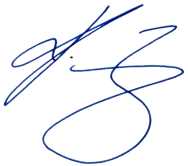 